INDICAÇÃO Nº 647/2016“Sugere ao Poder Executivo Municipal a limpeza e o corte de mato na Rua Vereador Armindo Bento esquina com a Rua Treze de Dezembro, atrás do número 257, no Bairro Conjunto Habitacional Ângelo Giubina, em Santa Barbara d’Oeste.”Excelentíssimo Senhor Prefeito Municipal, Nos termos do Art. 108 do Regimento Interno desta Casa de Leis, dirijo-me a Vossa Excelência para sugerir que, por intermédio do Setor competente, providencie a referida limpeza e o corte de mato na Rua Vereador Armindo Bento, esquina com a Treze de Dezembro, atrás do número 257, no Bairro Conjunto Habitacional Ângelo Giubina, em Santa Bárbara d’Oeste.Justificativa: A área supracitada encontra-se com mato alto, causando muitos transtornos aos moradores, que relataram a presença de ratos e animais peçonhentos no local. Munícipes relatam também que pessoas mal intencionadas tem se escondido no terreno mencionado, causando insegurança a todos.Plenário “Dr. Tancredo Neves”, em 28 de Janeiro de 2016.Ducimar de Jesus Cardoso“Kadu Garçom”-Vereador-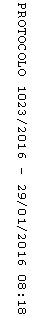 